О внесении изменений в решение Сосновоборского городского Совета депутатов от 22.08.2018 № 32/131-р «Об утверждении Правил благоустройства территории муниципального образования город Сосновоборск»В целях организации благоустройства улиц и формирования архитектурного облика общественных пространств на территории муниципального образования город Сосновоборск, руководствуясь Уставом города Сосновоборска Красноярского края, Сосновоборский городской Совет депутатовР Е Ш И Л:Внести в решение Сосновоборского городского Совета депутатов от 22.08.2018 №  32/131-р «Об утверждении Правил благоустройства территории муниципального образования город Сосновоборск» следующие изменения:Раздел 1 «Общие положения» приложения к решению дополнить пунктом 1.4.1. следующего содержания:«1.4.1. Организация благоустройства территории муниципального образования город Сосновоборск осуществляется в соответствии с требованиями альбомов архитектурных решений по благоустройству общественных пространств, стандартов благоустройства улиц муниципального образования город Сосновоборск, а также иных документов, регламентирующих требования к выбору элементов благоустройства, утвержденных Администрацией города.».Решение вступает в силу в день, следующий за днем его официального опубликования в газете «Рабочий».Контроль за исполнением решения возложить на постоянную комиссию по экономике, собственности и городскому хозяйству Сосновоборского городского Совета депутатов (Н.А. Бурцева).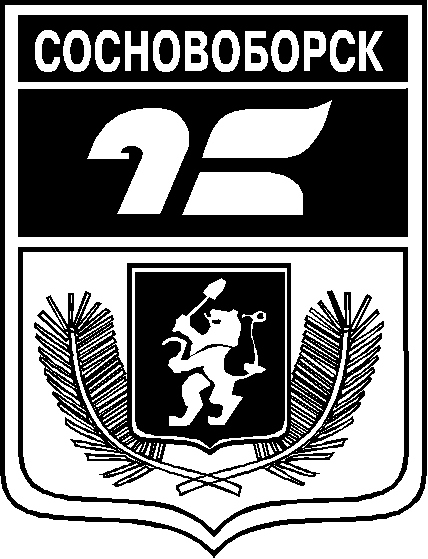 СОСНОВОБОРСКИЙ ГОРОДСКОЙ СОВЕТ ДЕПУТАТОВП Р О Е К Т   РЕШЕНИЯ__________________2021 г.                                                                                               № __________г. СосновоборскПредседатель Сосновоборского 
городского Совета депутатов                                                                          Глава города Сосновоборска